PROJEKTY, O KTÓRYCH MOWA W ART. 2 UST.1 PKT 26A USTAWY,                 W RAMACH KTÓRYCH MOŻNA UZYSKAC POMOC W ZAKRESIE PORADNICTWA ZAWODOWEGO Projekty aktualnie realizowane przez PUP Siemiatycze „Aktywizacja osób młodych pozostających bez pracy 
w powiecie siemiatyckim (I)”w ramach Programu Operacyjnego Wiedza Edukacja Rozwój                2014 -2020„Aktywizacja osób bezrobotnych od 30 roku życia pozostających bez pracy 
w powiecie siemiatyckim (I)”w ramach Regionalnego Programu Operacyjnego Województwa Podlaskiego na lata 2014-2020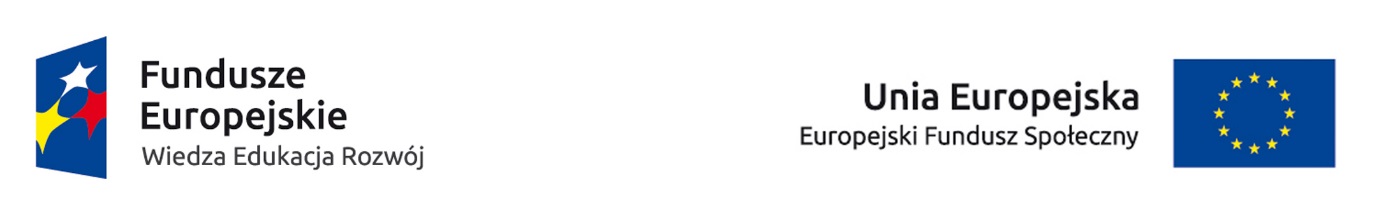 Powiatowy Urząd Pracy w Siemiatyczach informuje, że w związku z zawarciem w dniu 
29 maja 2015 r. Umowy z Instytucją Pośredniczącą tj. Wojewódzkim Urzędem Pracy 
w Białymstoku, realizuje projekt pt. 
„Aktywizacja osób młodych pozostających bez pracy 
w powiecie siemiatyckim (I)”w ramach Programu Operacyjnego Wiedza Edukacja Rozwój 2014-2020Oś Priorytetowa I: Osoby młode na rynku pracyDziałanie 1.1 Wsparcie osób młodych pozostających bez pracy na regionalnym rynku pracyPoddziałanie 1.1.1 Wsparcie udzielane z Europejskiego Funduszu SpołecznegoCelem projektu jest zwiększenie możliwości zatrudnienia osób młodych poniżej 30 roku życia pozostających bez pracy w powiecie siemiatyckimProjekt skierowany jest do osób młodych w wieku 18-29 lat zarejestrowanych w PUP Siemiatycze jako osoby bezrobotne (I lub II profil pomocy), należących do kategorii NEET, w tym do osób niepełnosprawnych, długotrwale bezrobotnych i o niskich kwalifikacjach.Zgodnie z definicją przyjętą w PO WER 2014-2020 za osobę należącą do grupy NEET uznaje się osobę, która:nie pracuje (tj. jest bezrobotna lub bierna zawodowo);nie kształci się (tj. nie uczestniczy w kształceniu formalnym w trybie stacjonarnym)nie szkoli się i nie szkoliła się ze środków publicznych w okresie 4 tygodni przed rozpoczęciem udziału w projekcieWsparciem w ramach projektu objętych zostanie 111 młodych osób poniżej 30 roku życia.Formy wsparcia przewidziane do realizacji w ramach projektu:pośrednictwo pracy lub poradnictwo zawodowe (111 osób)staże dla 72 osóbszkolenia indywidualne dla 10 osóbjednorazowe środki na podjęcie działalności gospodarczej dla 5 osóbbon na zasiedlenie dla 4 osóbprace interwencyjne dla 20 osóbOkres realizacji projektu: 01.04.2015 – 31.12.2015Rekrutacja do projektu przebiegać będzie z zasadą równości szans i niedyskryminacji, 
w tym dostępności dla osób z niepełnosprawnościami.Projekt realizowany w ramach Europejskiego Funduszu Społecznego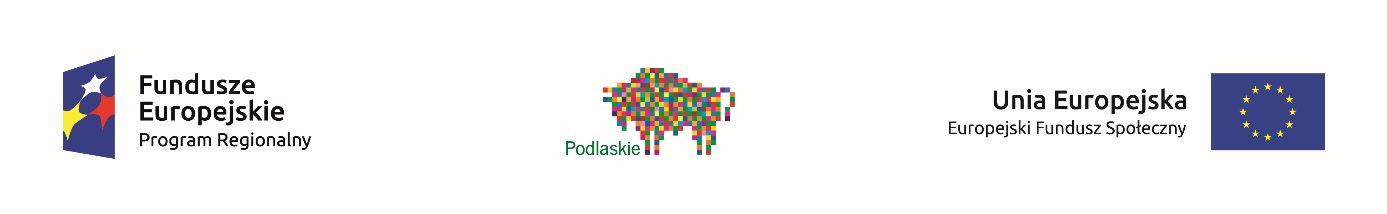 Powiatowy Urząd Pracy w Siemiatyczach informuje, że w związku z zawarciem w dniu 
29 września 2015 r. Umowy z Instytucją Pośredniczącą tj. Wojewódzkim Urzędem Pracy 
w Białymstoku, realizuje projekt pt. 
„Aktywizacja osób bezrobotnych od 30 roku życia pozostających bez pracy 
w powiecie siemiatyckim (I)”w ramach Regionalnego Programu Operacyjnego Województwa Podlaskiego na lata 2014-2020Oś Priorytetowa II: Przedsiębiorczość i aktywność zawodowaDziałanie 2.1 Zwiększanie zdolności zatrudnieniowej osób pozostających bez zatrudnienia oraz osób poszukujących pracy przy wykorzystaniu aktywnej polityki rynku pracy oraz wspieranie mobilności zasobów pracy RPO WP 2014-2020Celem projektu jest zwiększenie zdolności do zatrudnienia osób od 30 roku życia pozostających bez pracy w powiecie siemiatyckim.Uczestnikami projektu będą osoby od 30 roku życia pozostające bez pracy zarejestrowane w PUP Siemiatycze, zakwalifikowane do profilu pomocy I (tzw. bezrobotni aktywni) lub profilu II (tzw. wymagający wsparcia), należące co najmniej do jednej z poniższych grup:osoby powyżej 50 roku życiakobietyosoby z niepełnosprawnościamiosoby długotrwale bezrobotneosoby o niskich kwalifikacjach (posiadające wykształcenie średnie/zawodowe lub niższe)Wsparciem w ramach projektu objętych zostanie 70 osób bezrobotnych od 30 roku życia 
w tym 40 mężczyzn.Formy wsparcia przewidziane do realizacji w ramach projektu:poradnictwo zawodowe (70 osób)pośrednictwo pracy (65 osób)staże dla 35 osóbszkolenia indywidualne dla 6 osóbjednorazowe środki na podjęcie działalności gospodarczej dla 5 osób10 osób zostanie skierowanych w ramach refundacji kosztów wyposażenia lub doposażenia stanowisk pracyprace interwencyjne dla 14 osóbOkres realizacji projektu: 01.05.2015 – 31.03.2016Rekrutacja do projektu przebiegać będzie z zasadą równości szans i niedyskryminacji, 
w tym dostępności dla osób z niepełnosprawnościami.Projekt realizowany w ramach Europejskiego Funduszu Społecznego